Fakultas (Faculty)				: Ilmu KomputerProgram Studi (Study Program)			: Magister Teknik Informatika		Jenjang (Grade)	: S-2Mata Kuliah (Course)				: Algorithm Analysis and Design		SKS (Credit)	: 3		Semester (Semester) :  1Kode Mata Kuliah (Code)    				: MTIK-234					Sertifikasi (Certification) 	:        Ya (Yes)          Tidak (No) Mata Kuliah Prasyarat (Prerequisite) 		:  -										..............................................Dosen Koordinator (Coordinator)			:   -Dosen Pengampuh (Lecturer)				: 						       Tim (Team)                   Mandiri (Personal)Capaian Pembelajaran Mata Kuliah (Course Learning Outcomes) 	: Deskripsi Mata KuliahBahan KajianImplementasi Pembelajaran Mingguan (Implementation Process of weekly learning time) Pengalaman Belajar Mahasiswa (Student Learning Experiences) 	Studi kasus.Bentuk dan Bobot Penilaian Bentuk Penilaian	Tugas	= 20%	Kuis	= 20%	UTS/MID	= 25%	UAS	= 35%Bobot penilaian	≥ 85	= A	≥ 70 s.d < 85	= B	≥ 60 s.d < 70	= C	≥ 50 s.d < 60	= D	< 50      	= EBuku Sumber (References)S. Sridhar. (2015). “Design and analysis of algorithms”. Oxford University Press. New Delhi. ISBN: 9780198093695Thomas H. Cormen. (2009). “Introduction to algorithms”. The MIT Press. London. ISBN: 9780262033848E. S. Negara, D. Triadi and R. Andryani, "Topic Modelling Twitter Data with Latent Dirichlet Allocation Method," 2019 International Conference on Electrical Engineering and Computer Science (ICECOS), 2019, pp. 386-390, doi: 10.1109/ICECOS47637.2019.8984523.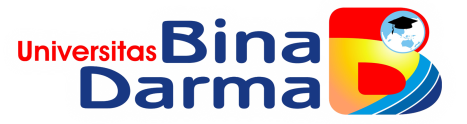 RENCANA PEMBELAJARAN SEMESTER (SEMESTER LESSON PLAN)Nomor DokFRM/KUL/01/02 RENCANA PEMBELAJARAN SEMESTER (SEMESTER LESSON PLAN)Nomor Revisi 02RENCANA PEMBELAJARAN SEMESTER (SEMESTER LESSON PLAN)Tgl. Berlaku 1 Januari 2018 RENCANA PEMBELAJARAN SEMESTER (SEMESTER LESSON PLAN)Klausa ISO 7.5.1 & 7.5.5Disusun oleh (Prepared by)Diperiksa oleh (Checked by)Disetujui oleh (Approved by)Tanggal Validasi (Valid date)Capaian Pembelajaran Lulusan Program Studi MTI (CPL)SikapPengetahuanKeterampilan UmumKeterampilan KhususBertakwa kepada Tuhan Yang Maha Esa dan mampu menunjukkan sikap religiusMenjunjung tinggi nilai kemanusiaan dalam menjalankan tugas berdasarkan agama, moral dan etika.Dapat berperan sebagai warga negara yang bangga dan cinta tanah air, memiliki nasionalisme serta rasa tanggungjawab pada negara dan bangsa.Dapat berkontribusi dalam peningkatan mutu kehidupan bermasyarakat, berbangsa, dan bernegara berdasarkan Pancasila.Dapat bekerja sama dan memiliki kepekaan sosial serta kepedulian terhadap masyarakat dan lingkungan.Dapat menghargai keanekaragaman budaya, pandangan, agama, dan kepercayaan, serta pendapat atau temuan orisinal orang lain.Taat hukum dan disiplin dalam kehidupan bermasyarakat dan bernegara.Menunjukkan sikap bertanggungjawab atas pekerjaan di bidang keahliannya secara mandiri.Menginternalisasi nilai, norma, dan etika akademik.Menginternalisasi semangat kemandirian, kejuangan, dan kewirausahaan Memiliki kemampuan memecahkan permasalahan sains dan teknologi dalam bidang Ilmu Komputer/Informatika melalui pendekatan inter atau multidisipliner.Mempunyai pengetahuan dan pemahaman sejumlah tema ilmu komputer, termasuk abstraksi, kompleksitas dan evolusi dari perubahan/pengembangan keilmuan dan prinsip-prinsip umum ilmu komputer seperti berbagi (sharing) sumber daya, keamanan (security) dan bekerja secara paralel (concurrency).Memiliki pengetahuan sesuai dengan capaian pembelajaran program studi S2 Ilmu Komputer pada “Domain Spesific” atau “Research” sesuai dengan konsentrasi Program Studi yaitu Enterprise IT Infrastructure, Enterprise Network Security, dan Enterprise Software Engineering.Mampu mengembangkan pemikiran logis, kritis, sistematis, dan kreatif melalui penelitian ilmiah, penciptaan desain atau karya seni dalam bidang ilmu pengetahuan dan teknologi yang memperhatikan dan menerapkan nilai humaniora sesuai dengan bidang keahliannya, menyusun konsepsi ilmiah dan hasil kajiannya berdasarkan kaidah, tata cara, dan etika ilmiah dalam bentuk tesis, dan memublikasikan tulisan dalam jurnal ilmiah terakreditasi tingkat nasional dan mendapatkan pengakuan internasional berbentuk presentasi ilmiah atau yang setara;Mampu melakukan validasi akademik atau kajian sesuai bidang keahliannya dalam menyelesaikan masalah di masyarakat atau industri yang relevan melalui pengembangan pengetahuan dan keahliannya.Mampu menyusun ide, hasil pemikiran, dan argumen saintifik secara bertanggung jawab dan berdasarkan etika akademik, serta mengkomunikasikannya melalui media kepada masyarakat akademik dan masyarakat luas.Mampu mengidentifikasi bidang keilmuan yang menjadi obyek penelitiannya dan memposisikan ke dalam suatu peta penelitian yang dikembangkan melalui pendekatan interdisiplin atau multidisiplin.Mampu mengambil keputusan dalam konteks menyelesaikan masalah pengembangan ilmu pengetahuan dan teknologi yang memperhatikan dan menerapkan nilai humaniora berdasarkan kajian analisis atau eksperimental terhadap informasi dan data.Mampu mengelola, mengembangkan dan memelihara jaringan kerja dengan kolega, sejawat di dalam lembaga dan komunitas penelitian yang lebih luas.Mampu meningkatkan kapasitas pembelajaran secara mandiri; danMampu mendokumentasikan, menyimpan, mengamankan, dan menemukan kembali data hasil penelitian dalam rangka menjamin kesahihan dan mencegah plagiasi.Mampu mendesain, menganalisis, dan mengimplementasikan behaviour sistem berbasis komputer yang berkualitas (terukur dan teruji) dengan mengaplikasikannya pada domain yang sesuai dengan konsentrasi Program Studi yaitu Enterprise IT Infrastructure, Enterprise Network Security, dan Enterprise Software Engineering berdasarkan kebutuhan dan keterbatasan sistem, serta mampu mengelolanya dengan tepat.Capaian Pembelajaran Mata Kuliah (CPMK)Mampu mendesain, menganalisis dan mengevaluasi prinsip-prinsip tingkat lanjut mengenai konsep dasar desain dan analisis algoritma untuk menghitung waktu dan ruang komputasi, kompleksitas, dan membandingkan metode algoritma desain yang tepat untuk diterapkan dalam kebutuhan bisnis dan organisasi.Mampu mendesain, menganalisis dan mengevaluasi prinsip-prinsip tingkat lanjut mengenai konsep dasar desain dan analisis algoritma untuk menghitung waktu dan ruang komputasi, kompleksitas, dan membandingkan metode algoritma desain yang tepat untuk diterapkan dalam kebutuhan bisnis dan organisasi.Deskripsi Singkat Mata KuliahMerupakan mata kuliah khusus pada konsentrasi Program Studi yaitu “Enterprise Software Engineering” yang memberikan gambaran dalam mendesain, menganalisis dan mengevaluasi prinsip-prinsip tingkat lanjut mengenai konsep dasar desain dan analisis algoritma untuk menghitung waktu dan ruang komputasi, kompleksitas, dan membandingkan metode algoritma desain yang tepat untuk diterapkan dalam kebutuhan bisnis dan organisasi.Bahan Kajian (Materi Pembelajaran)Advanced design and analysis of algorithmsMathematical induction and recursive functionAlgorithms and complexityComplexity of algorithmsStack and queueTree and binary treePriority queue and heapGraphDivide and conquerGreedy methodsDynamic Programming: Fibonacci Sequence ProblemDynamic Programming: Coin Change ProblemDynamic Programming: Multistage GraphDynamic Programming: Travelling SalesmanDynamic Programming: Knapsack ProblemString MatchingHuffman CodeGraph ColouringBasic Search and TraversalBacktrackingBranch and BoundStrongly Connected ComponentsMingguSub CPMK(Kemampuan akhir yang direncanakan)Bahan Kajian/Materi Pembelajaran(Study Material)Bentuk dan Metode Pembelajaran(Learning Method)Sumber Belajar(Learning Resource)PenilaianPenilaianPenilaianMingguSub CPMK(Kemampuan akhir yang direncanakan)Bahan Kajian/Materi Pembelajaran(Study Material)Bentuk dan Metode Pembelajaran(Learning Method)Sumber Belajar(Learning Resource)Indikator(Indicator)Kriteria & bentukBobot1Mampu menganalisa dan mengevaluasi konsep, prinsip dan teknik algoritma berdasarkan perhitungan komputasi matematis meliputi fungsi rekursif Bagian 1 (CPMK 1.1)Advanced design and analysis of algorithmsMathematical induction and recursive functionKuliah dan Diskusi (Discovery Learning, Small Group Discussion)E-learning: https://elearning.binadarma.ac.idBuku Referensi [1] dan [2]Ketepatan dalam menganalisa dan mengevaluasi konsep, prinsip dan teknik algoritma berdasarkan perhitungan komputasi matematis meliputi fungsi rekursif Bagian 1Kriteria : Ketepatan dalam menganalisa dan mengevaluasi konsep, prinsip dan teknik algoritma berdasarkan perhitungan komputasi matematis meliputi fungsi rekursif Bagian 1 Bentuk :Diskusi2Mampu menganalisa dan mengevaluasi konsep, prinsip dan teknik algoritma berdasarkan perhitungan komputasi matematis meliputi fungsi rekursif Bagian 2 (CPMK 1.2)Calculating processing time and growth rateComplexity function Steps to develop an algorithmKuliah, Tugas dan Diskusi (Discovery Learning, Small Group Discussion)E-learning: https://elearning.binadarma.ac.idBuku Referensi [1] dan [2]Ketepatan dalam menganalisa dan mengevaluasi konsep, prinsip dan teknik algoritma berdasarkan perhitungan komputasi matematis meliputi fungsi rekursif Bagian 2Kriteria : Ketepatan dalam menganalisa dan mengevaluasi konsep, prinsip dan teknik algoritma berdasarkan perhitungan komputasi matematis meliputi fungsi rekursif Bagian 2 Bentuk :Diskusi3Mampu menganalisis dan mengevaluasi konsep dan teknik-teknik yang berkaitan dengan kompleksitas dan kalkulasi komputasi pada penerapan algoritma Bagian 1 (CPMK 1.3)Algorithms and complexityComplexity of algorithmsKuliah, Tugas dan Diskusi (Discovery Learning, Small Group Discussion)E-learning: https://elearning.binadarma.ac.idBuku Referensi [1] dan [2]Ketepatan dalam menganalisis dan mengevaluasi konsep dan teknik-teknik yang berkaitan dengan kompleksitas dan kalkulasi komputasi pada penerapan algoritma Bagian 1Kriteria : Ketepatan dalam menganalisis dan mengevaluasi konsep dan teknik-teknik yang berkaitan dengan kompleksitas dan kalkulasi komputasi pada penerapan algoritma Bagian 1Bentuk :Diskusi4Kuis 1Kuis 1Kuis 1Kuis 1Kuis 1Kuis 110%E-learning: https://elearning.binadarma.ac.idBuku Referensi [1] dan [2]5Mampu menganalisis dan mengevaluasi konsep dan teknik-teknik yang berkaitan dengan kompleksitas dan kalkulasi komputasi pada penerapan algoritma Bagian 2 (CPMK 1.4)Algorithm of prime number using conventional Loop techniqueAlgorithm of prime number using flagging Technique (sieve)Comparing both Algorithms and their complexityKuliah, Tugas dan Diskusi (Discovery Learning, Small Group Discussion)E-learning: https://elearning.binadarma.ac.idBuku Referensi [1] dan [2]Ketepatan dalam menganalisis dan mengevaluasi konsep dan teknik-teknik yang berkaitan dengan kompleksitas dan kalkulasi komputasi pada penerapan algoritma Bagian 2Kriteria : Ketepatan dalam menganalisis dan mengevaluasi konsep dan teknik-teknik yang berkaitan dengan kompleksitas dan kalkulasi komputasi pada penerapan algoritma Bagian 2 Bentuk :Diskusi6Mampu menganalisis dan mengevaluasi konsep struktur operasi dan visualisasi grafik pada tipe data abstrak Bagian 1 (CPMK 1.5)Stack and queueTree and binary treePriority queue and heapGraphKuliah, Tugas dan Diskusi (Discovery Learning, Small Group Discussion)E-learning: https://elearning.binadarma.ac.idBuku Referensi [1] dan [2]Ketepatan dalam menganalisis dan mengevaluasi konsep struktur operasi dan visualisasi grafik pada tipe data abstrak Bagian 1Kriteria : Ketepatan dalam menganalisis dan mengevaluasi konsep struktur operasi dan visualisasi grafik pada tipe data abstrak Bagian 1Bentuk :Diskusi7Mampu menganalisis dan mengevaluasi konsep struktur operasi dan visualisasi grafik pada tipe data abstrak Bagian 2 (CPMK 1.6)Divide and conquerGreedy methodsImplementation of graph using cost adjacency listKuliah dan Diskusi (Role-Play & Simulation, Small Group Discussion)E-learning: https://elearning.binadarma.ac.idBuku Referensi [1] dan [2]Ketepatan dalam menganalisis dan mengevaluasi konsep struktur operasi dan visualisasi grafik pada tipe data abstrak Bagian 2Kriteria : Ketepatan menganalisis dan mengevaluasi konsep struktur operasi dan visualisasi grafik pada tipe data abstrak Bagian 2Bentuk :Tugas dan Diskusi 15%8Ujian Tengah Semester (UTS)Ujian Tengah Semester (UTS)Ujian Tengah Semester (UTS)Ujian Tengah Semester (UTS)Ujian Tengah Semester (UTS)Ujian Tengah Semester (UTS)25%E-learning: https://elearning.binadarma.ac.idBuku Referensi [1] dan [2]9Mampu menganalisis dan mengevaluasi konsep struktur operasi dan visualisasi grafik pada tipe data abstrak Bagian 3 (CPMK 1.7)Implementation of graph using cost adjacency matrixTypes of graphKuliah, Tugas dan Diskusi (Discovery Learning, Small Group Discussion)E-learning: https://elearning.binadarma.ac.idBuku Referensi [1] dan [2]Ketepatan dalam menganalisis dan mengevaluasi konsep struktur operasi dan visualisasi grafik pada tipe data abstrak Bagian 3Kriteria : Ketepatan dalam menganalisis dan mengevaluasi konsep struktur operasi dan visualisasi grafik pada tipe data abstrak Bagian 3Bentuk :Tugas dan Diskusi 25%10Mampu menganalisis, dan mendemonstrasikan teknik algoritma sekuensial yang tepat dalam konsep dan praktik pemrograman dinamis Bagian 1 (CPMK 1.8)Dynamic Programming: Fibonacci Sequence ProblemDynamic Programming: Coin Change ProblemKuliah, Tugas dan Diskusi (Discovery Learning, Small Group Discussion)E-learning: https://elearning.binadarma.ac.idBuku Referensi [1] dan [2]Ketepatan dalam menganalisis, dan mendemonstrasikan teknik algoritma sekuensial yang tepat dalam konsep dan praktik pemrograman dinamis Bagian 1Kriteria : Ketepatan dalam menganalisis, dan mendemonstrasikan teknik algoritma sekuensial yang tepat dalam konsep dan praktik pemrograman dinamis Bagian 1Bentuk :Tugas dan Diskusi 35%11Mampu menganalisis, dan mendemonstrasikan teknik algoritma sekuensial yang tepat dalam konsep dan praktik pemrograman dinamis Bagian 2 (CPMK 1.9)Dynamic Programming: Multistage GraphDynamic Programming: Travelling SalesmanDynamic Programming: Knapsack ProblemKuliah dan Diskusi (Role-Play & Simulation, Small Group Discussion)E-learning: https://elearning.binadarma.ac.idBuku Referensi [1],  [2] dan [3]Ketepatan dalam menganalisis, dan mendemonstrasikan teknik algoritma sekuensial yang tepat dalam konsep dan praktik pemrograman dinamis Bagian 1Kriteria : Ketepatan dalam menganalisis, dan mendemonstrasikan teknik algoritma sekuensial yang tepat dalam konsep dan praktik pemrograman dinamis Bagian 2 Bentuk: Tugas dan Diskusi 45%12Kuis 2Kuis 2Kuis 2Kuis 2Kuis 2Kuis 210%E-learning: https://elearning.binadarma.ac.idBuku Referensi [1] dan [2]13Mampu menganalisis, dan mendemonstrasikan teknik algoritma sekuensial yang tepat dalam konsep dan praktik pencarian Bagian 1 (CPMK 1.10)String MatchingHuffman CodeGraph ColouringBasic Search and TraversalKuliah dan Diskusi (Role-Play & Simulation, Small Group Discussion)E-learning: https://elearning.binadarma.ac.idBuku Referensi [1],  [2] dan [3]Ketepatan dalam Mampu menganalisis, dan mendemonstrasikan teknik algoritma sekuensial yang tepat dalam konsep dan praktik pencarian Bagian 1Ketepatan dalam Mampu menganalisis, dan mendemonstrasikan teknik algoritma sekuensial yang tepat dalam konsep dan praktik pencarian Bagian 1 Bentuk :Diskusi14Mampu menganalisis, dan mendemonstrasikan teknik algoritma sekuensial yang tepat dalam konsep dan praktik pencarian Bagian 2 (CPMK 1.11)Naïve String Matching AlgorithmThe Knuth-Morris-Pratt AlgorithmKuliah dan Diskusi (Discovery Learning, Project Based Learning, Small Group Discussion)E-learning: https://elearning.binadarma.ac.idBuku Referensi [1],  [2] dan [3]Ketepatan dalam menganalisis, dan mendemonstrasikan teknik algoritma sekuensial yang tepat dalam konsep dan praktik pencarian Bagian 2Kriteria : Ketepatan dalam menganalisis, dan mendemonstrasikan teknik algoritma sekuensial yang tepat dalam konsep dan praktik pencarian Bagian 2Bentuk :Diskusi15Mampu menganalisa dan mengevaluasi teknik algoritma yang mengatur hubungan antar komponen dan percabangan dalam pemrograman dinamis (CPMK 1.12)BacktrackingBranch and BoundStrongly Connected ComponentsKuliah dan Diskusi (Discovery Learning, Project Based Learning, Small Group Discussion)E-learning: https://elearning.binadarma.ac.idBuku Referensi [1],  [2] dan [3]Ketepatan dalam menganalisa dan mengevaluasi teknik algoritma yang mengatur hubungan antar komponen dan percabangan dalam pemrograman dinamisKriteria : Ketepatan dalam menganalisa dan mengevaluasi teknik algoritma yang mengatur hubungan antar komponen dan percabangan dalam pemrograman dinamisBentuk :Tugas dan Diskusi 5%16Ujian Akhir Semester (UAS)Ujian Akhir Semester (UAS)Ujian Akhir Semester (UAS)Ujian Akhir Semester (UAS)Ujian Akhir Semester (UAS)Ujian Akhir Semester (UAS)35%